www.stthomasapostle.net 																	www.stceciliameta.netwww.stthomasapostleschool.netPO Box 146St. Thomas, MO 6507617TH SUNDAY IN ORDINARY TIMEJULY 28, 2019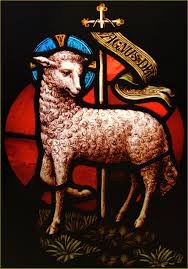 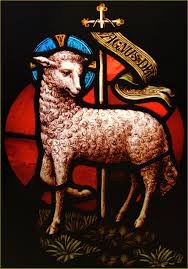 Administrator: Fr. Leonard Mukiibi        													School Principal: Mr. Leroy Heckemeyer frleonardmukiibi@gmail.com																lheckemeyerstacs@gmail.comRectory Phone: 573-477-3315  															School: 573-477-3322   Fax: 573-477-3700St. Thomas the Apostle Bookkeeper:												St. Thomas the Apostle Secretary: Mrs. Jan Heckemeyer																	Mrs. Diane Lueckenhoff	jheckemeyeroffice@gmail.com												      dlueckenhoffoffice@gmail.comSt. Thomas the Apostle Admin. Secretary:			St. Cecilia Bookkeeper:Mrs. Jenny Becker																		Mrs. Doris Stumpejbeckeroffice@gmail.com																dorisstumpe@att.net	St. Thomas Parish Office hours: Tuesdays 8:30 a.m. – 11:30 a.m.; Wednesdays 8:00 a.m. – 4:30 p.m.School Office hours during school year: Monday - Friday 8:30 a.m. - 3:30 p.m. Confessions: Saturdays 4:00 - 4:45 p.m. at St. Thomas; Sundays 7:30 - 7:50 a.m. at St. Cecilia;or anytime by appointment, just call Father.Saint Thomas the ApostleMass Schedule for the Week of July 28-August 4:Tuesday 7:45 a.m. – Norbert BoessenThursday 7:45 a.m. –Aloysius Wieberg Friday 7:45 a.m. –Butch Loethen                   (Anointing of the Sick, following Mass)Saturday 5:00 p.m. – People of our Parishes                                   George BuechterSunday 10:00 a.m. –  Kim BoessenYour Sunday Offering:Offertory Budget for 2019-2020: 		$305,000.00Offertory Goal through Month End:	$  25,417.00Actual Collection for 2019-2020: 		$  17,458.25Offertory Difference Year to Date:	  – $    7,958.75Offertory Goal per month:				$  25,417.00Collection in Church:July 7								$  4,925.00July 14							$  4,536.25July 21							$  2,395.00July 28						     $  Collection Online:  			$ 5,602.00July total to date: 				$17,458.25Difference for July:		         -$   7,958.75St. Thomas the Apostle Expansion & Building FundTotal Expansion Project expenses paid:		$2,273,475.34Income from parishioners for FY 2019-2020 	(via the yellow “Building Fund” envelope):   $ 1,554.00Loan payments to date for FY 2019-2020:  	    $     (Principal) $                (Interest) $Parish Building Expansion Debt remaining:	  $200,738.85St. Thomas the Apostle Cantor / OrganistSaturday 5:00 p.m. – Judy Schroeder / Annette KehnerSunday 10:00 a.m. – Amanda Wooten / Jackie PrengerSt. Thomas the Apostle Reader Saturday 5:00 p.m. – Carolyn Loethen    Sunday 10:00 a.m. – Kathy Rackers St. Thomas the Apostle Altar Servers Weekday – Sophie & Henry FineSaturday 5:00 p.m. – Dawson Wieberg,Lilly Schulte, Owen Schellman Sunday 10:00 a.m. – Henry Buschjost, Luke Schroeder,Colton Libbert, Dorothy Lackman,                                       St. CeciliaMass Schedule for the Week of July 28-August 4:      Wednesday 6:30 p.m. – Betty TrippenseeSunday 8:00 a.m. –  David & Phil GraessleYour Sunday Offering: Offertory Budget for 2019-2020:		$62,000.00Collection Total for 2019-2020: 		$  3,960.50Offertory Goal per month: 				$  5,166.67Collection in Church:July 7									$  1,166.00July 14								$   1,378.00 July 21								$   1,416.50July 28								$July total to date:	  			     $  3,960.50Difference for July:		               -$ 1,206.17  St. Cecilia Collection CountersAugust – Dale & Margie HeltonPlease remember your parish in yourlast will & testamentSt. Thomas Extraordinary Ministers of Holy CommunionAugust 3-4Saturday 5:00 p.m. –Mark & Barb Graessle, Mark LuebberingSunday 10:00 a.m. – Mattheuw Prenger, Keith Kliethermes,Rob HensonAugust 10-11Saturday 5:00 p.m. –Pat Kaiser, Marshall BoessenBrenda WansingSunday 10:00 a.m. – Rosalyn Wieberg, Richard & Jan HeckemeyerSt. Thomas Greeters/UshersAugust 3-4Saturday 5:00 p.m. – Steve & Gilbert SchellmanSunday 10:00 a.m. – Mike Buschjost & Tom BackesAugust 10-11Saturday 5:00 p.m. – Richard Schellman & Fred LuebberingSunday 10:00 a.m. – Ryan Buschjost & Richard HeckemeyerSt. Thomas Presentation of Gifts at MassAugust 3-4Saturday 5:00 p.m. – Mike & Trish GreenSunday 10:00 a.m. – Gilbert & Hermina StropeAugust 10-11Saturday 5:00 p.m. – Gilbert & Betty SchellmanSunday 10:00 a.m. – Mike & Sheri Wieberg FamilySt. Thomas Collection CountersAugust 3-4 – Keith & Jean KliethermesAugust 10-11 – Jennifer Schroeder & Dunja WiebergAugust 17-18 – Keith & Jean KliethermesSt. Cecilia Extraordinary Ministers of Holy Communion August 4Sunday 8:00 a.m. – Dominic & Mary Plassmeyer,Pam LibbertAugust 11Sunday 8:00 a.m. – Doris Stumpe, Jennifer Even,Betty HagenhoffSt. Cecilia Greeters/Ushers   August 4Sunday 8:00 a.m. – Mitch Stumpe, Darin Even, Leonard Schute, Harold Libbert August 11Sunday 8:00 a.m. – Anton Libbert, Terry Libbert,Tony Derkum, Leon SchanzmeyerRosary before Mass at St. Cecilia Wednesday, 6:05 p.m. – Florentine Hagenhoff – Glorious Sunday 7:35 a.m. – Mary Plassmeyer- Sorrowful VOTIVE CANDLES:  The requested donation for lighting a votive candle in church is $2.50.BAPTISM PREPARATION:  Please call the rectory to schedule a meeting and date for Baptism.MARRIAGE PREPARATION:  Please call the rectory at least six months prior to the desired date.Rosary before Mass at St. Thomas: Tuesday 7:20 a.m. – Joann Heckman – SorrowfulThursday 7:20 a.m. – Viola Boessen - LuminousFriday 7:20 a.m. – Bob Schellman - SorrowfulSaturday 4:35 p.m. – Marilyn Herigon – Sorrowful Sunday 9:35 a.m. – Gilbert & Hermina Strope – SorrowfulSCRIP:  August 10-11     Saturday –   Dee Luebbering              Sunday 10:00 a.m. – Sara OttoVisit www.stthomasapostleschoolnet/scrip for more information about the Scrip program.   Scrip is available after every other weekend Mass in St. Thomas during the Summer.  You can contact Daffiny Tallent at 573-694-4408 to purchase anytime.  A large variety of cards in various denominations are in stock and available for purchase.  BISHOP MCKNIGHT’S JULY PRAYER INTENTION:  For the people of the United States of America; that we may hold fast to the Christian principals which guided the shaping of our country as one nation, under God, indivisible, with liberty and justice for all.SOLEMNITY OF THE ASSUMPTION OF THE BLESSED VIRGIN MARY Mass will be celebrated Wednesday, August 14 at 6:30 p.m. St. Cecilia; 7:45 a.m. & 5:30 p.m. St. Thomas the Apostle. FIRST FRIDAY, ADORATION OF THE BLESSED SACRAMENT, AUGUST 2:  There will be adoration and benediction after 7:45 a.m. Mass for thirty minutes.  There will be a Holy Hour at St. Cecilia at 6:30 p.m.FIRST FRIDAY SOCIAL AT ST. THOMAS is Friday, August 2 in the Vitae House following morning Mass.  All are welcome to come for coffee and conversation.A ROSARY FOR OUR COUNTRY will be prayed on Sunday, August 4 at 5:00 p.m. in St. Thomas the Apostle Church.  NEW DIOCESAN GUIDELINES FOR MASS INTENTIONS:  Recently, the bishops of the Province of Missouri raised the standard Mass offering amount from $5.00 to $10.00 per Mass, effective July 1, 2019.  Raising the standard amount simply puts the Diocese of Jefferson City in line with other Dioceses within Missouri as well as the provinces that surround the state.  If a parish receives more Mass offerings that can be satisfied in the course of one year, then “it is permitted for them to be celebrated elsewhere unless the donors have expressly indicated a contrary intention” (Canon 954).  WEDDING ANNIVERSARY:  Leonard & Kathy Strope are celebrating their 50th Wedding Anniversary on Sunday, July 28th.  They invited family and friends to join them for an open house from 1-3 in the St. Thomas Parish Center. BULLETIN NOTICES:  Deadline for bulletin notices is noon on Wednesdays.  ST. CECILIA PRAYER LINE REQUESTS can be made by calling Florentine Hagenhoff at 573-229-4315.  Please leave a message if no answer.  Additional Prayer Line Ministers are needed.  For more information, please call Florentine. ST. THOMAS THE APOSTLE PRAYER LINE REQUESTS should be emailed to Jenny Becker at jbeckeroffice@gmail.com or by calling (573) 690-0642.  The Prayer Line exists to communicate prayer intentions for those in need of healing.  ST. THOMAS PARISH PASTORAL COUNCIL is meeting on Tuesday, July 30 at 7:00 pm at the Vitae House.THE SESQUICENTENNIAL COMMITTEE is meeting on Monday, August 12 at 6:00 pm in the School library. ST. THOMAS THE APOSTLE PARISH PICNIC RAFFLE CHANCES:   Please remember to pick up your picnic raffle chances in Church.  Each family is asked to sell $20 or more of raffle chances.  Sold raffle chances and money can be returned in an envelope in the collection basket or to the Grand Raffle stand on picnic day. ST. THOMAS THE APOSTLE SCHOOL STUDENTS….SPORTS PHYSCIAL REMINDER:  Any student planning on playing sports during the 2019-2020 school year will need a physical, this includes archery.  The student will need a physical before they can practice any sport.  This is a policy of the Diocese of Jefferson City.  ST. THOMAS THE APOSTLE SCHOOL FAMILY FOLDERS will be available in the back of St. Thomas Church August 3&4.ST. THOMAS THE APOSTLE SCHOOL UPCOMING EVENTS:Tuesday, August 13 – Open House 5:45 p.m. & Mandatory Parent Meeting at 6:30 p.m. Thursday, August 15 – First Day of SchoolThursday, August 22 – Home & School Meeting 6:30 p.m. THE ST. THOMAS THE APOSTLE PARISH GROUNDS “GRASS CUTTING TEAM ROTATION” FOR THE UPCOMING WEEK:Week of July 29                 Mark Luebbering, Antone Luebbering and Nick Luebbering TeamWeek of August 5              Paul &Jenny Becker and Eric & Shara Buechter TeamWeek of August 12           Mark Graessle, Jeff Cassmeyer and Fred Luebbering TeamWeek of August 19           Richard Schellman, Pat Schellman and Paul Struemph TeamWeek of August 26           Mark Luebbering, Antone Luebbering and Nick Luebbering TeamGrass cutting teams are reminded to try to cut grass “as needed” each week with the goal of having things looking good for weekend mass, weddings, etc.  Many thanks to all of our parish volunteers and should anyone else be interested in putting together a “Grass Cutting Team” please contact Alan Reinkemeyer at 573-694-6984.CATHOLIC MISSOURIAN SUBSCRIPTIONS:  Just a gentle reminder that when making the check for your householdsannual subscription to the Diocesan newspaper, please make it out for $14 to the Parish, not to the Catholic Missourian.  This will help the check to be processed and cleared more easily.  Thanks!ST. THOMAS BOWLING MEETING:  There will be a bowling meeting on Monday, August 5 at 7:30 pm in the St. Thomas bowling alley.  All teams are requested to have at least one member present for this meeting.  The St. Thomas Bowing Association also has an opening for a custodian position. If interested please contact Dick Schellman at 573-477-3556 or 573-619-1083.MID-MISSOURI MARY’S MEALS will be hosting the second annual concert to raise funds for Mary’s Meals.  This FREE concert will be held Thursday, August 8, 2019, at Canterbury Hill Winery, Holts Summit, Missouri, 6:30 – 9:00 PM.  The internationally-known Nashville band High South will again provide music.  Drinks and food will be available.The mission of Mary’s Meals is to provide the most effective help to those suffering the effects of extreme poverty in the world’s poorest communities.  It is a no-frills charity with a simple idea that works:  By providing one good meal in a place of learning, children are drawn into the classroom where they can receive an education that could one day free them from poverty.  Mary’s Meals is serving over 1.4 million children, who are being given an opportunity for a better life.  School + Food = Hope!Please RSVP to Michelle Keller:  mickeller75@icloud.com or 573-761-3575.WKCSC FALL SOCCER SIGN UPS will be held at the Westphalia KC Hall on Monday, July 29, from 4:00-6:00 p.m.  All kids ages 3-14 (on 8-1-19) welcome.  Please email wkcsoccerclub@gmail.com with any questions.  ST. MARGARET OF ANTIOCH PICNIC – OSAGE BEND is next Sunday, August 4, serving fried chicken & roast beef dinners from 11:00 a.m. to 7:00 p.m.  Adults $12.00, children 6-12 $6.00.  Quilt auction at 5:00 p.m.SAVE THE DATES ON YOUR CALENDAR:  Sunday, August 18, 2019 – St. Thomas the Apostle Parish PicnicSunday, October 6, 2019 – St. Thomas the Apostle Parish 150th Heritage Celebration for the publicSaturday, November 2, 2019 – St. Thomas the Apostle Parish Fall Fantasy